Programa Institucional de Bolsas de Doutorado Sanduíche no Exterior (PDSE)ObjetivoO PDSE é um programa institucional da CAPES com o objetivo de qualificar recursos humanosde alto nível por meio da concessão de cotas de bolsas de doutorado sanduíche às Instituiçõesde Ensino Superior brasileiras (IES) que possuam curso de doutorado recomendado ereconhecido com nota igual ou superior a 3.Como participar1. Alunos de cursos de doutorado habilitados devem reunir a documentação necessária paraa seleção prévia na IES e encaminhá-la ao COORDENADOR do programa de pós-graduação.2. A coordenação do programa de pós-graduação irá compor uma comissão para análise das propostas e escolherá os candidatos aptos a participar.3. O candidato apto faz sua Inscrição Online na site da CAPES.4. A Pró-Reitoria homologa e envia a relação dos inscritos para CAPES.5. CAPES emite a carta de concessão.6. Pró-Reitoria encaminha a Carta de Concessão ao aluno.7. Aluno aprovado envia a documentação online para Implementação da bolsa .Cada curso receberá duas cotas de bolsa. Cada cota representa 12 meses de estudo, que pode ser utilizada por até 3 estudantes em um período mínimo de 4 meses.Requisitos para Candidatura     Regulamento do Programa PDSE:Apresentar candidatura individual ao programa;Ter nacionalidade brasileira;Estar regularmente matriculado em curso de doutorado habilitado a participar;Não ter usufruído anteriormente, no curso de doutorado, de outra bolsa da CAPES de estágio de doutorando ou doutorado pleno no exterior;Não ultrapassar período total do doutorado, de acordo com o prazo regulamentar do curso para defesa da tese, devendo o tempo de permanência no exterior ser previsto de modo a restarem, no mínimo, 6 (seis) meses no Brasil para a redação final e a defesa da tese;Ter completado um número de créditos referentes ao programa de doutorado que seja compatível com a perspectiva de conclusão do curso, em tempo hábil, após a realização do estágio no exterior;Ter obtido aprovação no exame de qualificação ou no projeto de tese. Recomenda-se que o aluno faça  INSCRIÇÃO ON LINE (após aprovação pela comissão do PPgPsi) pelo menos,  02 (dois)  MESES  antes  da data prevista para início das atividades no exterior. 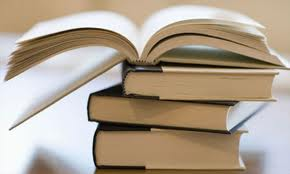 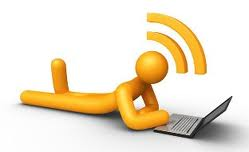 Todos os formulários e orientações estão disponíveis no site da CAPESMenu: Bolsas/estudantes > bolsa no exterior> doutorado sanduíche no exterior.